Temple High SchoolFinancial Aid Night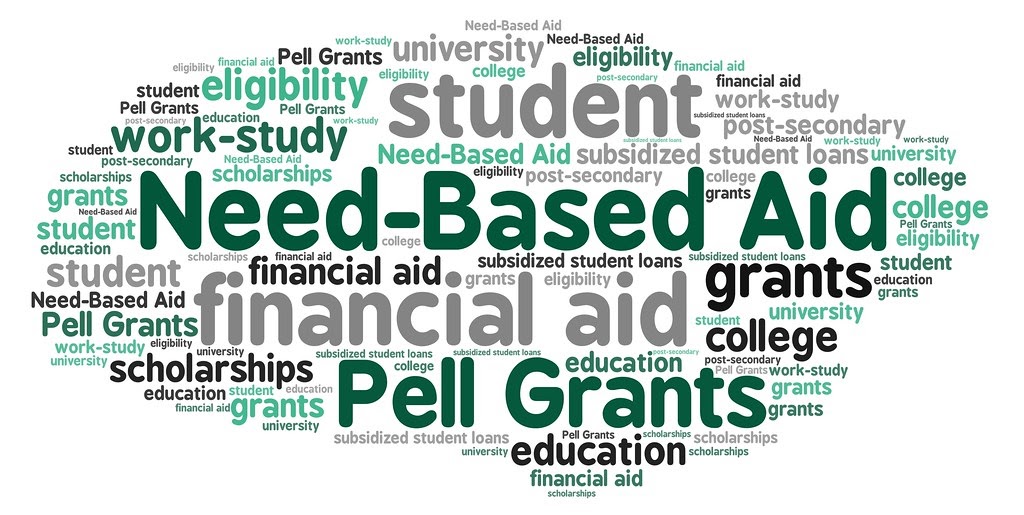 Temple High School will host a Financial Aid night for seniors and parents.   A representative from Georgia Student Finance will share information about applying for financial aid and help families complete the Free Application for Federal Student Aid (FAFSA).  Please bring the following  documents with you: SSN for student and parent2018 Income tax returnW-2 form(s)DATE:     January 23, 2020PLACE:  Temple High School Media CenterTIME:     6:00 PM